桃園市桃園區北門國民小學交通安全活動成果桃園市桃園區北門國民小學交通安全活動成果二、教學與活動:2-1-3課程內容以與學童相關問題為主，如行人、自行車和乘客(機車、汽車和大客車) 等課程主題。與課程架構二、教學與活動:2-1-3課程內容以與學童相關問題為主，如行人、自行車和乘客(機車、汽車和大客車) 等課程主題。與課程架構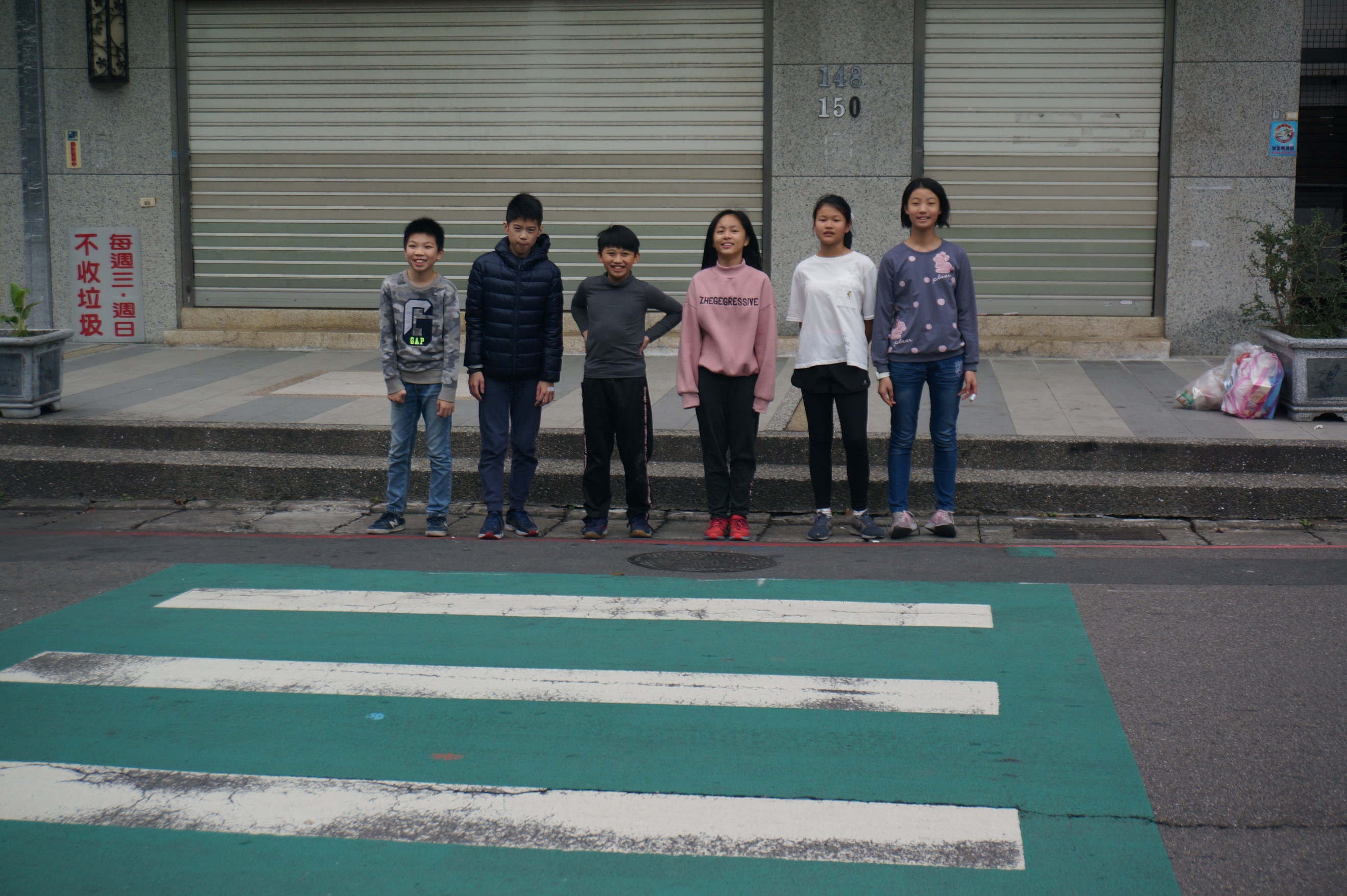 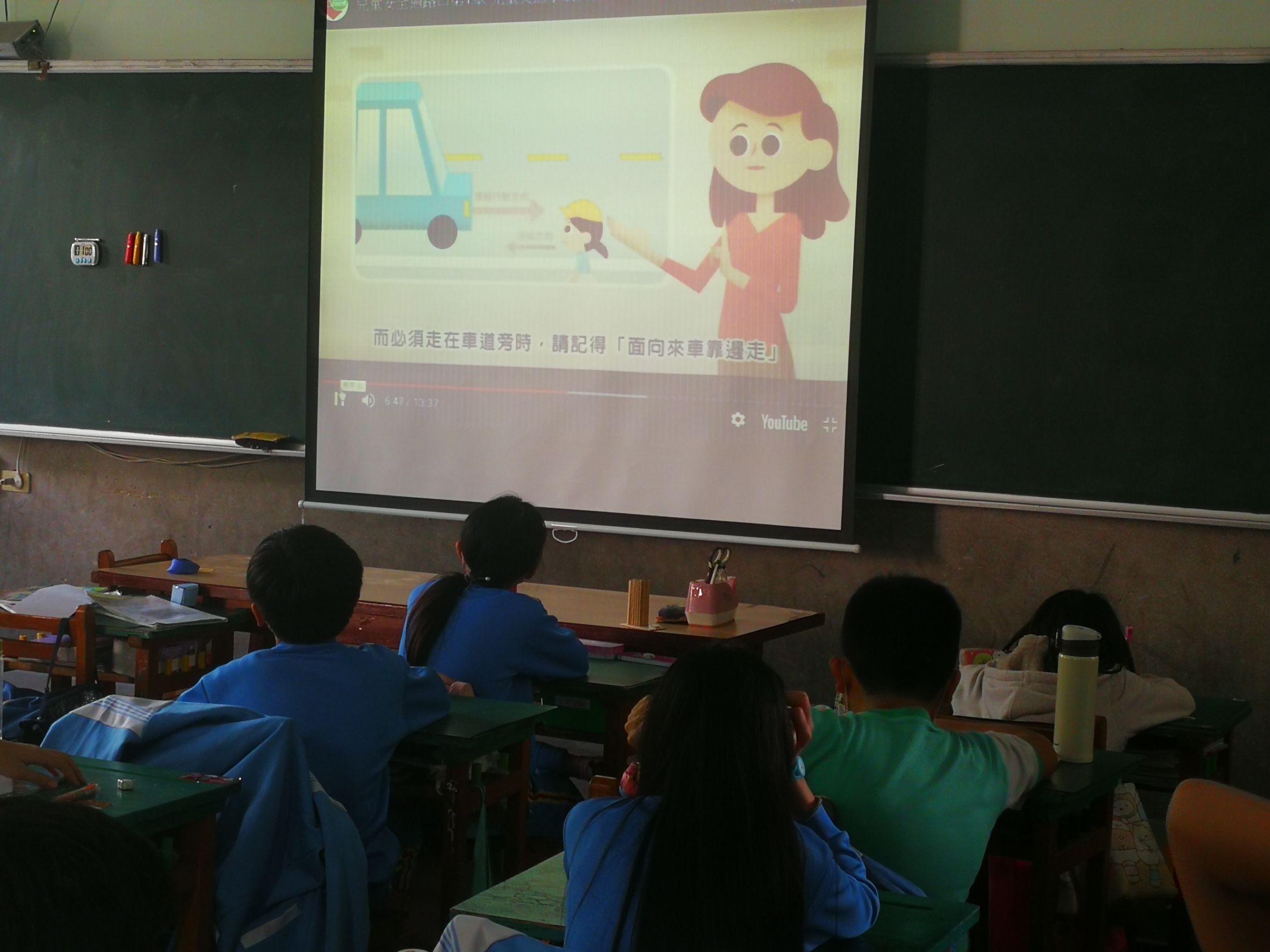 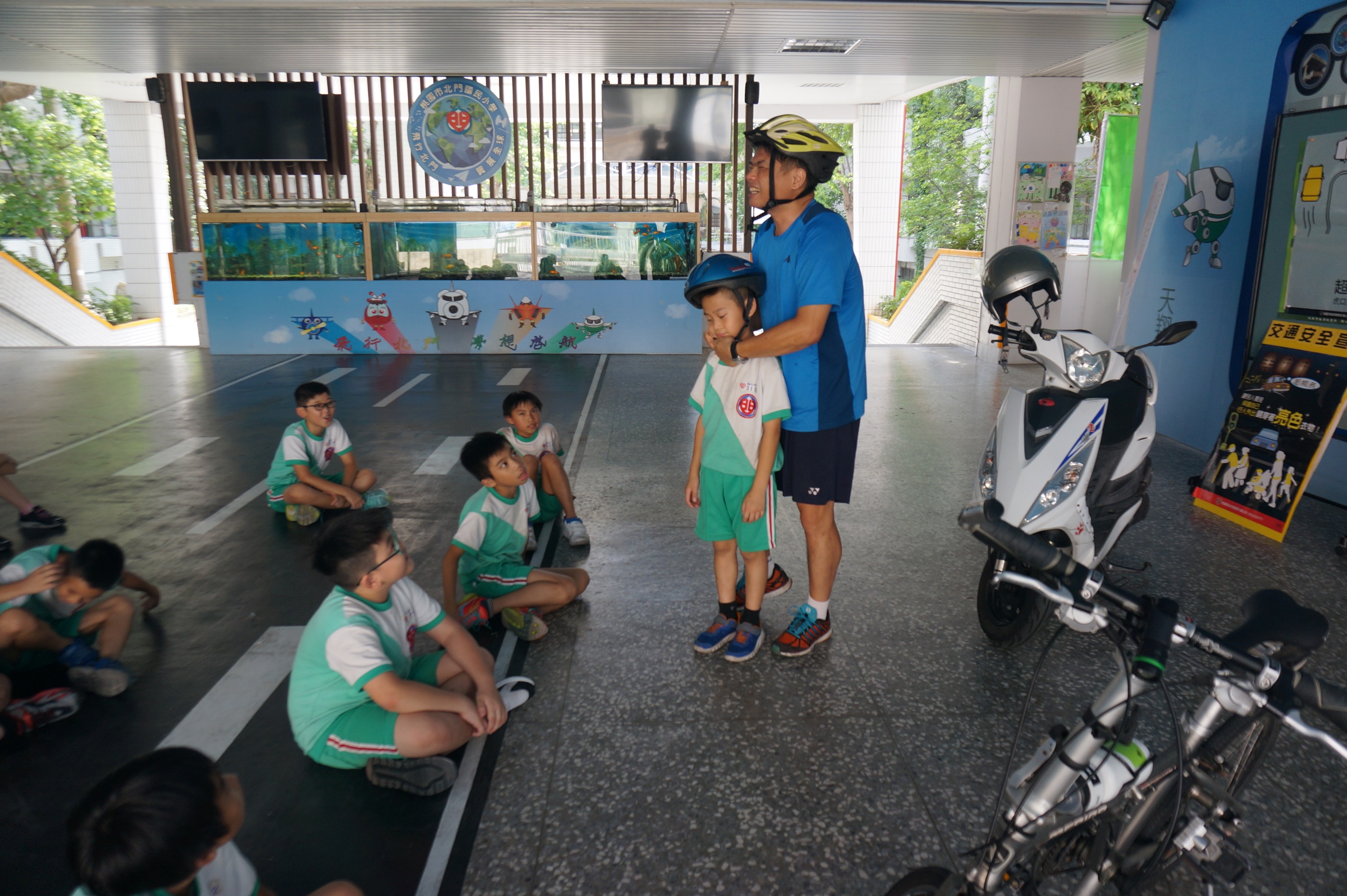 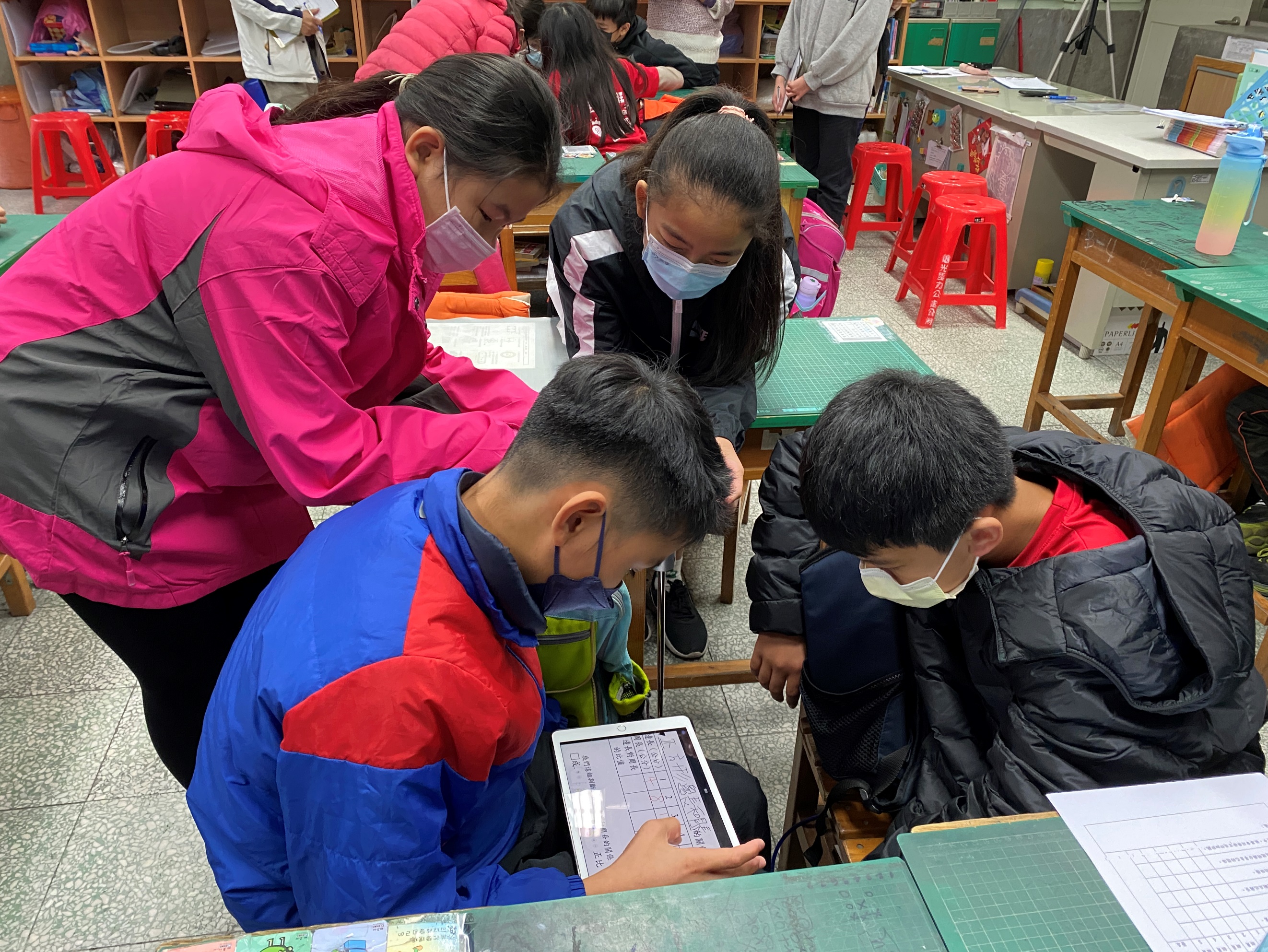 